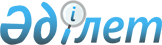 О внесении изменения в решение Каракиянского районного маслихата от 2 мая 2017 года № 9/114"Об утверждении Правил управления бесхозяйными отходами, признанными решением суда поступившими в коммунальную собственность"
					
			Утративший силу
			
			
		
					Решение Каракиянского районного маслихата Мангистауской области от 29 мая 2018 года № 17/195. Зарегистрировано Департаментом юстиции Мангистауской области 8 июня 2018 года № 3631. Утратило силу решением Каракиянского районного маслихата Мангистауской области от 15 марта 2019 года № 27/292
      Сноска. Утратило силу решением Каракиянского районного маслихата Мангистауской области от 15.03.2019 № 27/292 (вводится в действие по истечении десяти календарных дней после дня его первого официального опубликования).
      В соответствии с подпунктом 3) статьи 19-1 Экологического кодекса Республики Казахстан от 9 января 2007 года и Законом Республики Казахстан от 23 января 2001 года "О местном государственном управлении и самоуправлении в Республике Казахстан" и на основании Представления Департамента юстиции Мангистауской области от 2 мая 2018 года №10-15-1497 Каракиянский районный маслихат РЕШИЛ:
      1. Внести в решение Каракиянского районного маслихата от 2 мая 2017 года № 9/114 "Об утверждении Правил управления бесхозяйными отходами, признанными решением суда поступившими в коммунальную собственность" (зарегистрировано в реестре государственной регистрации нормативных правовых актов за № 3370, опубликованов эталонном контрольном банке нормативных правовых актов Республики Казахстан от 14 июня 2017 года) следующeе изменениe:
      в Правилах управления бесхозяйными отходами, признанными решением суда поступившими в коммунальную собственность:
      подпункт 3) пункта 19 изложить в новой редакции:
      "3)отсутствия в заявке документального подтверждения о том, что заявитель обладает или будет обладать техническими, организационными, управленческими и финансовыми возможностями (сведения об отсутствии (наличии) налоговой задолженности, задолженности по обязательным пенсионным взносам, обязательным профессиональным пенсионным взносам и социальным отчислениям по форме, утвержденной (приказом Министра финансов Республики Казахстан от 27 февраля 2018 года № 306 "Об утверждении Правил ведения лицевых счетов" (зарегистрировано в реестре государственной регистрации нормативных правовых актов за №16601),документ, подтверждающий финансовые возможности), необходимыми для безопасной утилизации (переработки) отходов;".
      2. Государственному учреждению "Аппарат Каракиянского районного маслихата" (руководитель аппарата Р.Ибраева) после государственной регистрации настоящего решения в Департаменте юстиции Мангистауской области обеспечить его официальное опубликование в эталонном контрольном банке нормативных правовых актов Республики Казахстан и в средствах массовой информации.
      3. Настоящее решение вступает в силу со дня государственной регистрации в органах юстиции и вводится в действие по истечении десяти календарных дней после дня его первого официального опубликования.
      "СОГЛАСОВАНО"    
      Руководитель государственного
      учреждения "Каракиянский 
      районный отдел жилищно –
      коммунального хозяйства, 
      пассажирского транспорта 
      и автомобильных дорог"
      Абилов Баймурат Кубейевич 
      29 май 2018 год
					© 2012. РГП на ПХВ «Институт законодательства и правовой информации Республики Казахстан» Министерства юстиции Республики Казахстан
				
      Председатель сессии 

Д.Сабытова

      Секретарь районного маслихата 

А. Мееров
